Schneesportlager 2023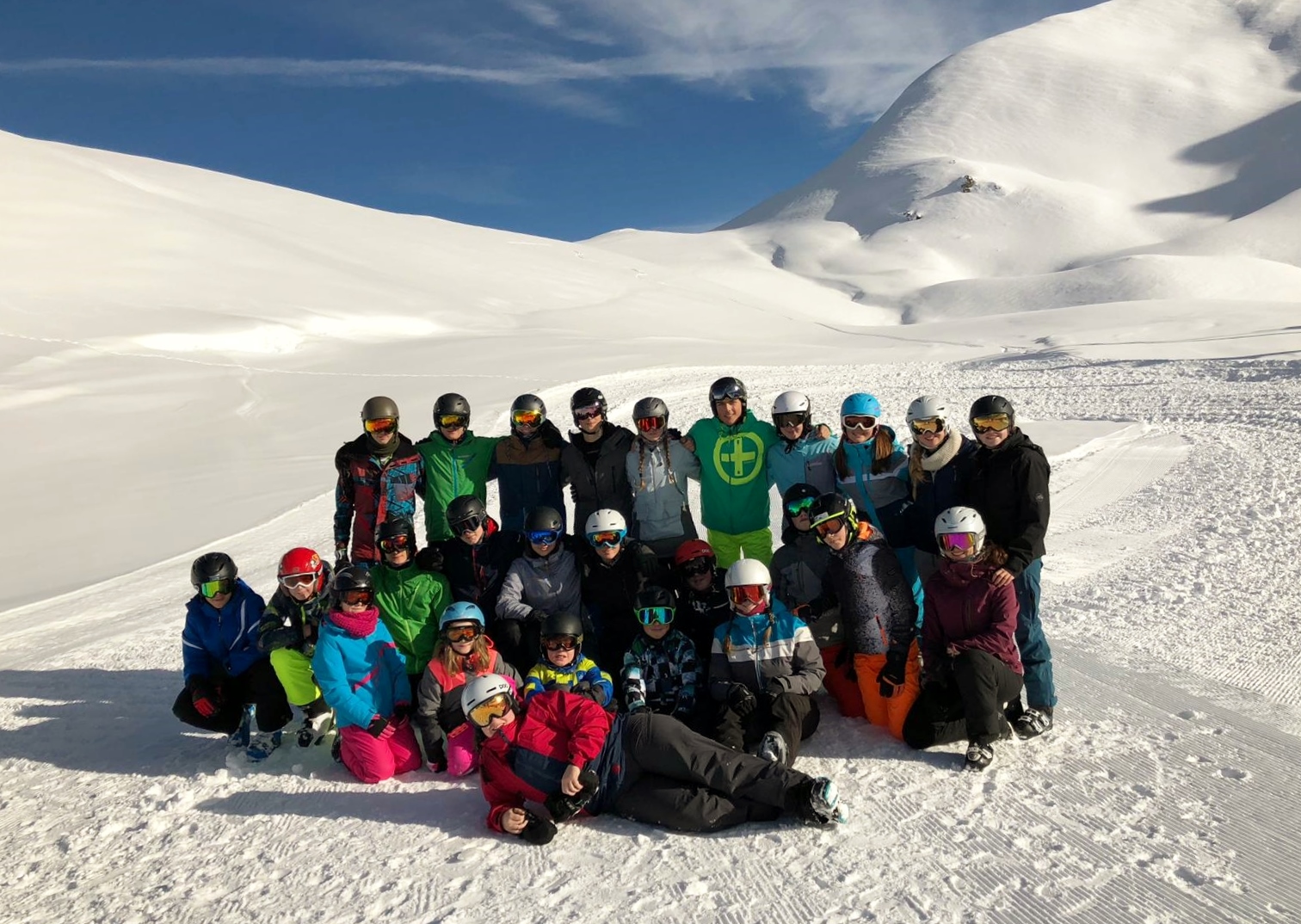 Datum:	26.12.23 - 31.12.23Ort:	Skigebiet ElmSkihaus Schabell8766 Matt, Glarus	Motto / Teilnehmer:	Mit dabei ist halb gewonnen, alle Kinder der JO und auch Auswärtige können im Lager dabei sein, egal ob Anfänger oder Profi.  Info-/Elternabend:	Am Donnerstag, 16.11.23 um 18:00 Uhr werden wir in der Turnhalle Oberdorf einen kleinen Info-/Elternabend veranstalten. Dieser dient dazu das Team und unser Lager vorzustellen. Auch eure Fragen und Anliegen werden wir aufgreifen. Wir freuen uns sehr bekannte und noch unbekannte Gesichter zu treffen!Abfahrt:	Dienstag, 26.12.23 um 07.00 Uhr beim Volg in Oberdorf, Anreise mit dem CarRückreise:	Sonntag, 31.12.23 ca. 17.00 Uhr 	(Kinder telefonieren betreffend Ankunftszeit)Anmeldung:		Teilnehmerzahl ist beschränkt und Kinder vom SSCW haben Vortritt. Danach gilt: „Der ender isch der schnöuer“			Anmeldung bis spätestens Sonntag, 03.12.23	Um für alle Gäste eine gerechte Reihenfolge zu garantieren, müsst ihr bis am 03.12.23 ein Bild der Anmeldung an Lauro Baumann senden (Kontakt weiter unten). Die Kinder, die jeden Donnerstag im SSCW turnen, können die Anmeldung auch in der Turnhalle abgeben. Kosten:	Erwachsene (ab 16 Jahren)	Fr. 390.--	inkl. Skiabo	Kinder (bis 16 Jahre) 	Fr. 320.--	inkl. Skiabo	Erwachsene Gäste (ab 16 J.)	Fr. 450.--	inkl. Skiabo	Wir wären froh, wenn ihr uns das Geld auf das Konto des Skiclubs bis zum 10.12.22 überweist:	Skiclub Weissenstein, 4515 Oberdorf                                          CH55 8080 8005 7412 5693 9 Zukünftige Infos:	Den exakten Ablauf des Anreise- und Abreisetags, sowie eine Packliste bekommt ihr nach Anmeldeschluss per E-Mail zugestellt.Bei Fragen/	Anna UldryAnliegen:	Zielackerweg 16	4515 Oberdorf	Tel: 078/872-05-54	uldry88@gmail.com	Lauro Baumann	Reinertstrasse 46	4515 Oberdorf	Tel: 078/967-90-70		laurobume@gmail.comAnmeldungSSCW-Lager 2023Name: ____________________        Vorname: ______________	Jahrgang:  ________	 Ski        Snowboard  Vegetarisch	 Allergien:______________________________   Bilder mit meinem Kind dürfen auf der Webseite veröffentlicht werden.Name: ____________________        Vorname: ______________	Jahrgang:  ________	 Ski        Snowboard  Vegetarisch	 Allergien:______________________________   Bilder mit meinem Kind dürfen auf der Webseite veröffentlicht werden.Telefonnummer (Eltern): _______________Natelnummer (Eltern) :_________________ E-Mail (Eltern): ___________________	Unterschrift der Eltern: ______________________________________Versicherung ist Sache des TeilnehmersDas Lagergeld bitte bis am 10. Dezember überweisen: CH55 8080 8005 7412 5693 9 (Skiclub Weissenstein, 4515 Oberdorf)